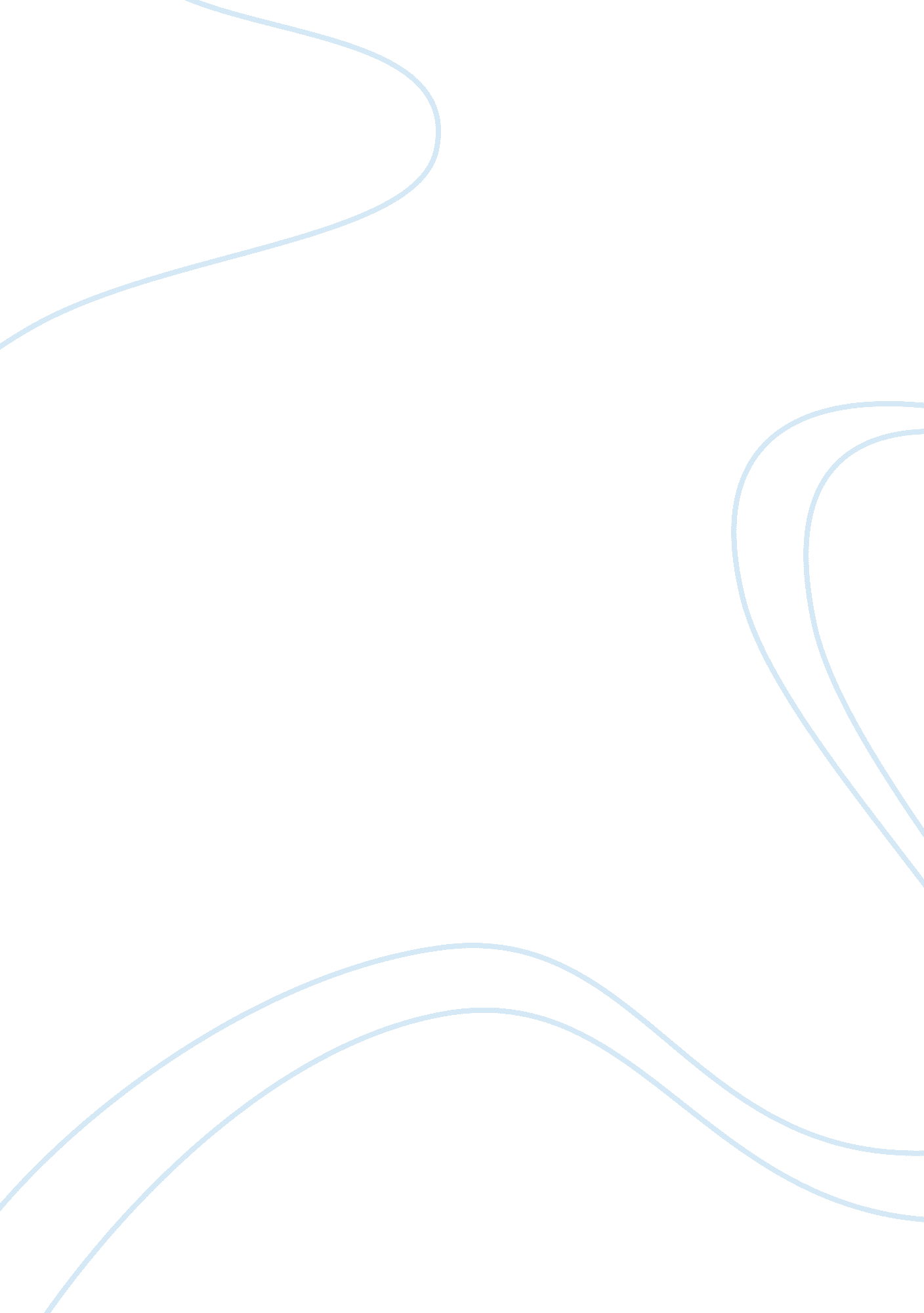 Psychology and personalityPsychology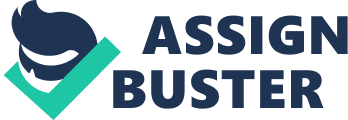 From the point of both aggression and withdrawal, the section of Genesis in which the Lord expels Adam and Eve from the Garden of Eden is applicable. “ Because thou hast… eaten of the tree, of which I commanded thee, saying Thou shalt not eat of it: cursed is the ground for thy sake; in sorrow shalt, thou eat of it all the days of their life” (Holy, 1945). This passage shows both aggression and withdrawal, because the Lord is aggressively expelling the couple, and they are being made to withdraw into the world. There tends to be more about punishment in Genesis, showing more aggression. Excuses can also be explained and correlated to scriptures and sections of the Bible, including passages from Job. In terms of applying Adler’s theories to scripture, one can see how the three major safeguarding strategies are put forth as described by Adler in terms of personality, and of course, human beings are still human beings, just as in the Biblical epoch. 